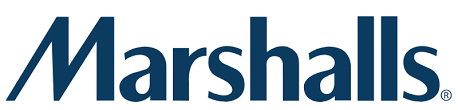 1220 Winston Plaza о Melrose Park, IL 60160 о (708) 343-9494Merchandise Associates Needed!$12.00 hourJob Description: Responsible for delivering a Highly Satisfied Customer Experience demonstrated by engaging and interacting with all customers, embodying our REACH (Remember Everyone Affects Customer Happiness) philosophy and maintaining a clean and organized store environment.  Adheres to all operational, merchandise, and loss prevention standards.  Cross-trained to work in multiple areas.Seasonal Part-timeGreat job for High School studentsNo Experience requiredAccessible to public transportationApplicants need to apply on-line at www.tjx.com and specify requisition 616368 which specifically pinpoints to our Marshalls in Melrose Park.Feel free to reach out to the store Manager or Assistant Manager after completing the application online.